Krabbelgruppe «Flüügepilz»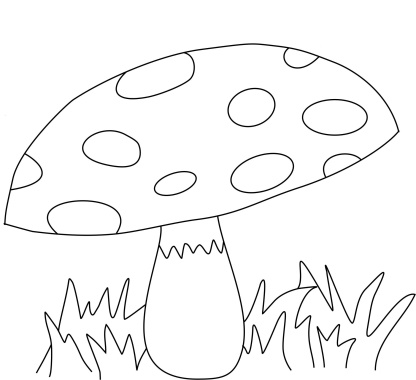 Alle Kinder (0 - ca. 4 Jahre) und ihre Eltern sind herzlich willkommen zum gemeinsamen Singen, Spielen und Beisammensein. Wir treffen uns in der Spielgruppe, Holderenstrasse 24aAuskunft bei Kathi Erni, 079 870 96 36 / kathi.menze@gmail.comkeine Anmeldung nötigDie Treffen finden in der Regel am 1. Mittwoch & 3. Mittwoch im Monat von 15.30 – 17.00 Uhr statt:Krabbelgruppe «Flüügepilz»Alle Kinder (0 - ca. 4 Jahre) und ihre Eltern sind herzlich willkommen zum gemeinsamen Singen, Spielen und Beisammensein. Wir treffen uns in der Spielgruppe, Holderenstrasse 24aAuskunft bei Kathi Erni, 079 870 96 36 / kathi.menze@gmail.comkeine Anmeldung nötigDie Treffen finden in der Regel am 1. Mittwoch & 3. Mittwoch im Monat von 15.30 – 17.00 Uhr statt:MärzMittwoch 03.03.2021	15.30-17.00 UhrMittwoch 17.03.2021	15.30-17.00 Uhr JuniMittwoch 02.06.2021	15.30-17.00 UhrMittwoch 16.06.2021	15.30-17.00 Uhr AprilMittwoch 07.04.2021	15.30-17.00 UhrMittwoch 21.04.2021	15.30-17.00 UhrJuliMittwoch 07.07.2021	15.30-17.00 UhrMittwoch 21.07.2021	15.30-17.00 UhrMaiMittwoch 05.05.2021	15.30-17.00 UhrMittwoch 19.05.2021	15.30-17.00 UhrAugustMittwoch 04.08.2021	15.30-17.00 UhrMittwoch 18.08.2021	15.30-17.00 UhrAugustMittwoch 04.08.2021	15.30-17.00 UhrMittwoch 18.08.2021	15.30-17.00 Uhr NovemberMittwoch 03.11.2021	15.30-17.00 UhrMittwoch 17.11.2021	15.30-17.00 UhrSeptemberMittwoch 01.09.2021	15.30-17.00 UhrMittwoch 15.09.2021	15.30-17.00 UhrDezemberMittwoch 01.12.2021	15.30-17.00 UhrMittwoch 15.12.2021	15.30-17.00 Uhr OktoberMittwoch 06.10.2021	15.30-17.00 UhrMittwoch 20.10.2021	15.30-17.00 Uhr 